Class TeacherThe Governors and Principal of Sun Academy Bradwell are seeking to appoint an enthusiastic, dynamic and committed teacher to join our supportive and outward-facing team. The role will initially be for either KS1 or early KS2 years. You will help us to embed our vision and values to ensure that our children grow not only academically, but with the strength of character that will lead to a successful future as a valued and healthy member of society.  As part of the Sun Academy Bradwell team, you will experience:Enthusiastic pupils who are well-behaved and ready to learnA warm, kind and supportive staff with great humourA high-quality working environmentA full Early Career pathway should you be an NQTLeadership opportunitiesThe successful candidate will:
•    Have high expectations and strive to impact positively on the lives of our children
•    Be an outstanding practitioner who is eager to make a positive difference
•    Be someone who can engage and enthuse pupils in learning at all times
•    Be someone who understands the importance of assessment, feedback support and challenge for all
•    Have great resilience, determination and uphold our school values and culture•    Be reflective about their own practice, seeking to craft their skill through evidence-based        professional development In return, we offer to you:An amazing people development offer through our ATT Institute providing you with continuous self-development. A comprehensive package of benefits via our Vivup Platform.  You will enjoy a generous pension scheme, health cash plan, shopping discounts, cycle-to-work scheme, home and electricals discount shopping and an employee assistance programmeAt Sun Academy we are passionate about Diversity and Inclusion and welcome all applications.  We are happy to talk flexible working with all applicants for all roles. 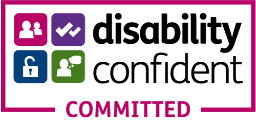 SchoolSun Academy, BradwellPosted19th November 2021LocationNewcastle-under-Lyme Staffordshire Expires2nd December 2021ContractPermanentStart DateAs soon as possibleSalaryMPS 1-4HoursFull Time